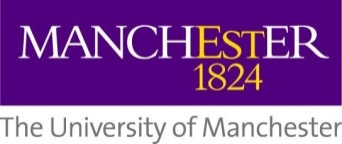 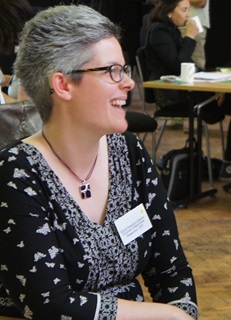 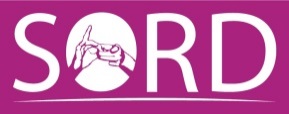 There will be a ‘Deaf with Dementia’ Presentation at theDoncaster Deaf Community Centre, Milton WalkOnThursday 9 November 2017At1pm-2pm and 7pm-8pmDr Emma Ferguson-Coleman (Deaf) will explain:What is dementia?Different stories about what it is like to live with dementiaHow to support Deaf people living with dementiaAfter each presentation, you can ask Emma questions.               Everyone is welcome to come. 